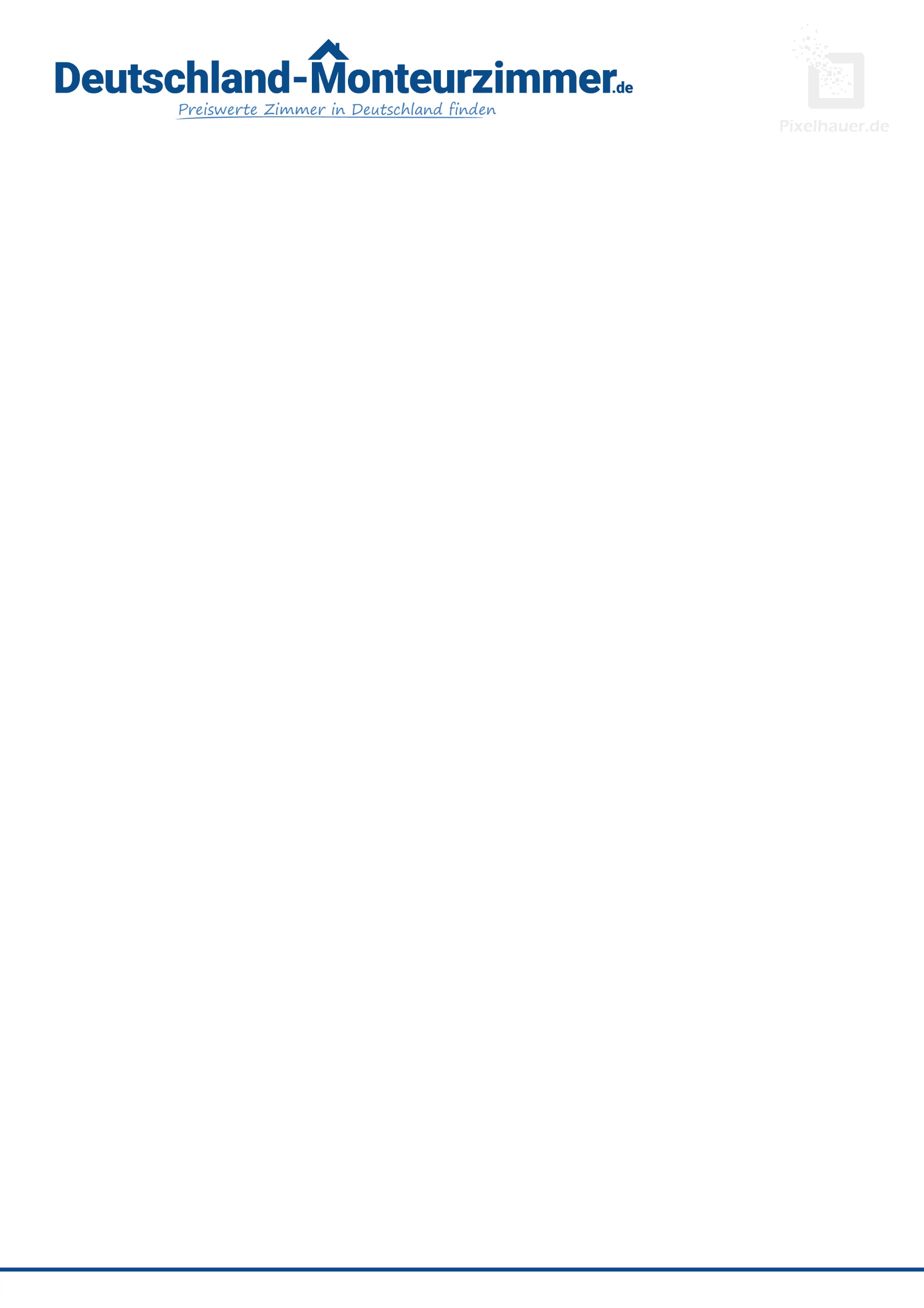 Beherbergungsvertrag
Beherbergungsvertrag zum vorübergehenden Gebrauch eines Monteurzimmers oder einer Ferienwohnung
Bei einem Beherbergungsvertrag handelt es sich um einen Gemischt-typischen Vertrag aus Mietvertrag und z.B. Kaufvertrag / Dienstleistungsvertrag. Der Inhalt eines Beherbergungsvertrages wird durch das „gut bürgerliche Recht“ bestimmt (BGB / Bürgerliches Gesetzbuch).Muster für Beherbergungsvertrag

zwischen 
Vermieter (im Folgenden „Vermieter“ genannt)&Mieter (im Folgenden „Mieter“ genannt)Angaben zum Vermieter / MieterAngaben VermieterVor- und Nachname	________________________________Anschrift des Vermieters	________________________________Angaben MieterVor- und Nachname	________________________________Anschrift des Mieters	________________________________Geburtsdatum / -ort		________________________________ Personalausweisnummer (Reisepassnummer)  _______________
MietdauerBeginn der Miete		________________________________

Ende des Mietzeitraums	________________________________

Unterbrechungen des Mietzeitraums ________________________Zahlungsweise und Fälligkeit des Mietezinses / der MieteDie Kaution beträgt …………€ und muss vor Einzug per Überweisung bezahlt werden. Die Miete ist jeweils 3Tage im Voraus für den Folgezeitraum auf das unten angegebene Konto des Vermieters zu überweisen oder in bar gegen Quittung zu übergeben.Bankverbindung VermieterBankname		________________________________Kontonummer	________________________________Bankleitzahl (BLZ)	________________________________IBAN			________________________________BIC			________________________________Hausordnung/ AGBEs gilt unsere aktuelle Hausordnung/ AGB die Sie im Monteurzimmer oder der Ferienwohnung vorfinden. Folgende Punkte können z.B. über eine Hausordnung geregelt werdenNutzungsrechte Gemeinschaftsbad/ Gemeinschaftsküche etc.Ruhezeiten / Nachtzeiten / MittagsruheReinigung / SchließzeitenErgänzende Angaben z.B. zur TierhaltungRuhezeiten / Nachtzeiten / MittagsruheHaftung / BeaufsichtigungspflichtFolgen bei Nichtbeachten der RegelungNicht genehmigte, fremde Übernachtungsgäste sind nicht geduldet. Im Fall einer Zuwiderhandlung wird der „X-fache“ Übernachtungspreis berechnet.Beendigung MietverhältnisDer Gast gemäß § 542 BGB verpflichtet die ihm überlassenen Räumlichkeiten in einem einwandfreien Zustand an den Vermieter, nach Ablauf des Mietzeitraumes, zu übergeben. Alle Schlüssel (ggf. Schlüsselkarten) sind dem Vermieter zurückzugeben.KündigungsrechtBeim Verstoß des Mieters gegen gesetzliche Regelungen und vertragliche Vereinbarungen macht der Vermieter von seinem Sonderkündigungsrecht Gebrauch und kündigt den Vertrag außerordentlich mit einer gesetzlichen Frist von 3 Tagen.Eine einseitige und kostenfreie Stornierung von Seiten des Gastes von dieser verbindlichen Buchung ist ausgeschlossen (Ausnahme höhere Gewalt).Mit seiner Unterschrift erklärt sich der Gast einverstanden die rechtlichen Vorschriften des Beherbergungsvertrags, die Hausordnung und Allgemeinen Geschäftsbedingungen (AGB) des Vermieters gelesen und akzeptiert zu haben. Der beherbergungsvertrag basiert auf Grundlage des deutschen Reiserechts._____________________________           ________________________________
Ort, Datum, Unterschrift Mieter                         Ort, Datum, Unterschrift VermieterWICHTIG / ACHTUNG: Trotz sehr sorgfältiger Recherche zu unseren Vorlagen und Mustertexten / Musterverträgen können wir für die angebotenen Vorlagen und Muster keinerlei Haftung übernehmen. Sie verwenden unseren Vorlagen und Muster auf eigene Gefahr. Sie sollen Ihnen als Vorlage und Muster für Ihre eigene Texte / Schreiben dienen.